中报云文字[2016]第010号关于举办【“启程杯”首届全国企业文化网络评选】的通知各企事业单位：由中国·报刊云享中心、蛙盟云计算中心、金智文化传媒联合主办的【“启程杯”首届全国优秀企业文化网络评选大赛】，活动于2016年10月8日正式启动。本次活动旨在深入贯彻《关于进一步加强企业文化建设的指导意见》的指导精神，为深入贯彻党的十七大、十七届四中全会精神，根据全国国有企业党的建设工作会议部署和国资委有关要求，推动企业文化在内容、渠道、平台、经营、管理等方面的深度融合。以下各赛区目前已进入参赛报名阶段，为了以网络评选大赛为形式，达成本次全国企业文件交流为要旨，组织好此次评选活动，全国企事业单位（相关人员）均可参加评选。目的以企业文化交流目的，发展优秀企业文化、报刊文化、内刊文化暨相关业务交流。初步拟定设立3个赛区全国优秀企业新锐媒体赛区全国优秀县市级报刊赛区全国优秀企业报刊总编赛区奖项设置对应以上赛区，分别设置以下奖项：十佳优秀企业新锐媒体奖十佳优秀县市级报刊奖十佳企业报刊总编奖报名时间2016年10月08日截至2016年11月30日网络投票时间2016年12月01日截至2016年12月31日参赛规则部分详见各个赛区通知与规则参见大赛通知推广稿件模板参见《关于举办【“启程杯”首届全国企业文化讲师网络评选大赛】规则》“启程杯”首届全国企业文化评选的相关选区网络评选活动全程免费备注1：本次活动属于公益性企业文化交流性质，全程免费，任何以本活动收取任何费用行为请参加单位与会务组联系或直接拒绝支付费用。备注2：此次网络评选活动平台，由金启程赞助，本次活动的任何选区联合协办单位无需任何费用。备注3、不同选区，可联合社会组织、民间性组织单位联合举办完成，本主办单位要对准备联合协办组织、单位要把好关，做到责权利明确落实。中国·报刊云享中心企业文化论坛工作办公室中国·报刊云享中心金智文化传媒2016年9月20日附件1：关于举办【“启程杯”首届全国优秀企业新锐媒体评选大赛】规则附件2：关于举办【“启程杯”首届全国优秀县市级报刊评选大赛】规则附件3：关于举办【“启程杯”首届全国优秀企业报刊总编评选大赛】规则附件1：关于举办【“启程杯”首届全国优秀内刊网络评选大赛】规则——新锐媒体赛区各企事业单位：由中国·报刊云享中心、蛙盟云计算中心、金智文化传媒联合主办的【“启程杯”首届全国优秀报刊网络评选大赛】，活动于2016年10月8日正式启动。本次活动旨在深入贯彻《关于进一步加强企业文化建设的指导意见》的指导精神，为深入贯彻党的十七大、十七届四中全会精神，根据全国国有企业党的建设工作会议部署和国资委有关要求，推动企业文化在内容、渠道、平台、经营、管理等方面的深度融合。目前已进入参赛报名阶段，为了以网络评选大赛为形式，达成本次全国报刊交流为要旨，组织好此次评选活动，全国企事业单位的报刊均可参加评选。现将有关事项通知如下：指导思想深入贯彻《关于推动传统媒体和新兴媒体融合发展的指导意见》的指导精神，中央全面深化改革领导小组组长习近平强调，推动传统媒体和新兴媒体融合发展，要遵循新闻传播规律和新兴媒体发展规律，强化互联网思维，坚持传统媒体和新兴媒体优势互补、一体发展，坚持先进技术为支撑、内容建设为根本，推动传统媒体和新兴媒体在内容、渠道、平台、经营、管理等方面的深度融合，办成有特色的新媒体报刊。报名对象县市级报刊赛区的参赛对象和范围：全国任何县市广电文化宣传单位、事业单位报刊、医院院报刊、科研单位报刊、县市级报社报刊等。备注：参赛单位需已经或正在进行，积极响应习总书记对新媒体发展提出的要求，锐意进取，实现“加快媒体融合发展，占领信息传播制高点”企事业单位报刊在新理念、内容、体裁、形式、方法、手段、业态、体制、机制等增强针对性和实效性的实践单位，均可参与报名。报名参赛单位报名时需阐述说明在新媒体实践获得的成果和经验等。报名方式全国企事业单位报刊所属单位自行准备报名参赛材料，在下述报名渠道中采取相应方式报名参加评选。参赛报名截止日期2016年12月01日投票时间2016年12月1日-2016年12月31日报名渠道网络报名参选入口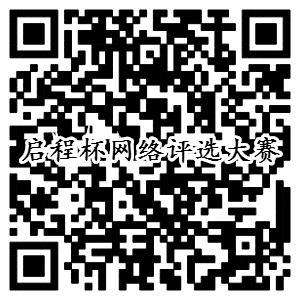 【扫描或长按二维码->识别二维码打开】    网络在线报名说明：联络人姓名（必填）手机/电话（必填）：报刊版面图（必填，JPG格式，最多5张）：个人宣言<单位介绍>（必填，书写示例如下）：报纸简介:官方网站：报刊名称：报刊数字报刊网址：电话报名010-57117580邮件报名：jinostart@126.com邮件报名书写格式，请参见下述《第七节：报名信息》微信公众号报名：微信公众号：gh_jinostart微信报名格式说明：联络人姓名（必填）手机/电话（必填）：报刊版面图（必填，JPG格式，最多5张）：个人宣言<单位介绍>（必填，书写示例如下）：报纸简介:官方网站：报刊名称：报刊数字报刊网址：报名信息联络人姓名（必填）手机/电话（必填）：报刊版面图（必填，JPG格式，最多5张）：个人宣言<单位介绍>（必填，书写示例如下）：报纸简介:官方网站：报刊名称：报刊数字报刊网址：本单位准备参选报刊任何1期的PDF文件：如本单位发行报纸为：4版/期，或8版/期，或12版/期等等，即可全部多个版面的pdf压缩后发送至jinostart@126.com评选方式网络投票评选，获得投票前10名单位（报刊）将颁发“启程杯”首届全国优秀报刊网络评选大赛获奖证书奖项设置新锐媒体赛区：通过网络人气评选，选出获得投票前10名单位（报刊）颁发【“启程杯”首届全国优秀内刊网络大赛】 十佳新锐媒体奖在中国·报刊云享中心企业文化论坛、新浪、腾讯、蛙盟云享报刊平台等各大网络媒体刊发相关报道。获得投票前10单位将可获得免费发布1年的全媒体数字报刊特权（支持PC端阅读、微报阅读等多种终端阅读）。附件2：关于举办【“启程杯”首届全国优秀县市级报刊网络评选大赛】规则——县市级报刊赛区各企事业单位：由中国·报刊云享中心、蛙盟云计算中心、金智文化传媒联合主办的【“启程杯”首届全国优秀县市级报刊网络评选大赛】，活动于2016年10月8日正式启动。本次活动旨在深入贯彻《关于进一步加强企业文化建设的指导意见》的指导精神，为深入贯彻党的十七大、十七届四中全会精神，根据全国国有企业党的建设工作会议部署和国资委有关要求，推动企业文化在内容、渠道、平台、经营、管理等方面的深度融合。目前已进入参赛报名阶段，为了以网络评选大赛为形式，达成本次全国报刊交流为要旨，组织好此次评选活动，全国企事业单位的报刊均可参加评选。现将有关事项通知如下：指导思想深入贯彻《关于推动传统媒体和新兴媒体融合发展的指导意见》的指导精神，中央全面深化改革领导小组组长习近平强调，推动传统媒体和新兴媒体融合发展，要遵循新闻传播规律和新兴媒体发展规律，强化互联网思维，坚持传统媒体和新兴媒体优势互补、一体发展，坚持先进技术为支撑、内容建设为根本，推动传统媒体和新兴媒体在内容、渠道、平台、经营、管理等方面的深度融合，办成有特色的新媒体报刊。报名对象县市级报刊赛区的参赛对象和范围：全国任何县市广电文化宣传单位、事业单位报刊、医院院报刊、科研单位报刊、县市级报社报刊等。参赛单位需已经或正在进行，积极响应习总书记对新媒体发展提出的要求，锐意进取，实现“加快媒体融合发展，占领信息传播制高点”企事业单位报刊在新理念、内容、体裁、形式、方法、手段、业态、体制、机制等增强针对性和实效性的实践单位，均可参与报名。报名方式全国企事业单位报刊所属单位自行准备报名参赛材料，在下述报名渠道中采取相应方式报名参加评选。参赛报名截止日期2016年12月01日投票时间2016年12月1日-2016年12月31日报名渠道网络报名参选入口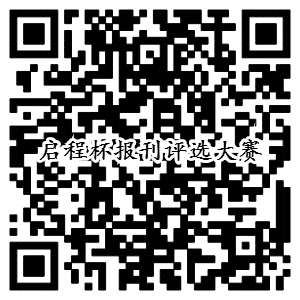 【扫描或长按二维码->识别二维码打开】    网络在线报名说明：联络人姓名（必填）手机/电话（必填）：报刊版面图（必填，JPG格式，最多5张）：个人宣言<单位介绍>（必填，书写示例如下）：报纸简介:官方网站：报刊名称：报刊数字报刊网址：电话报名010-57117580邮件报名：jinostart@126.com邮件报名书写格式，请参见下述《第七节：报名信息》微信公众号报名：微信公众号：gh_jinostart微信报名格式说明：联络人姓名（必填）手机/电话（必填）：报刊版面图（必填，JPG格式，最多5张）：个人宣言<单位介绍>（必填，书写示例如下）：报纸简介:官方网站：报刊名称：报刊数字报刊网址：报名信息联络人姓名（必填）手机/电话（必填）：报刊版面图（必填，JPG格式，最多5张）：个人宣言<单位介绍>（必填，书写示例如下）：报纸简介:官方网站：报刊名称：报刊数字报刊网址：本单位准备参选报刊任何1期的PDF文件：如本单位发行报纸为：4版/期，或8版/期，或12版/期等等，即可全部多个版面的pdf压缩后发送至jinostart@126.com评选方式网络投票评选，获得投票前10名单位（报刊）将颁发“启程杯”首届全国优秀报刊网络评选大赛获奖证书奖项设置县市级报刊赛区：通过网络人气评选，选出获得投票前10名单位（报刊）颁发【“启程杯”首届全国优秀县市级报刊网络大赛】 十佳报刊奖在中国·报刊云享中心企业文化论坛、新浪、腾讯、蛙盟云享报刊平台等各大网络媒体刊发相关报道。获得投票前10单位将可获得免费发布1年的全媒体数字报刊特权（支持PC端阅读、微报阅读等多种终端阅读）。附件3：关于举办【“启程杯”首届全国企业报刊总编网络评选大赛】规则——企业报刊总编赛区各企事业单位：由中国·报刊云享中心、蛙盟云计算中心、金智文化传媒联合主办的【“启程杯”首届全国企业报刊总编网络评选大赛】，活动于2016年10月8日正式启动。本次活动旨在深入贯彻《关于进一步加强企业文化建设的指导意见》的指导精神，为深入贯彻党的十七大、十七届四中全会精神，根据全国国有企业党的建设工作会议部署和国资委有关要求，推动企业文化在内容、渠道、平台、经营、管理等方面的深度融合。目前已进入参赛报名阶段，为了以网络评选大赛为形式，达成本次全国报刊交流为要旨，组织好此次评选活动，全国企事业单位的报刊均可参加评选。现将有关事项通知如下：指导思想深入贯彻《关于推动传统媒体和新兴媒体融合发展的指导意见》的指导精神，中央全面深化改革领导小组组长习近平强调，推动传统媒体和新兴媒体融合发展，要遵循新闻传播规律和新兴媒体发展规律，强化互联网思维，坚持传统媒体和新兴媒体优势互补、一体发展，坚持先进技术为支撑、内容建设为根本，推动传统媒体和新兴媒体在内容、渠道、平台、经营、管理等方面的深度融合，办成有特色的新媒体报刊。报名对象县市级报刊赛区的参赛对象和范围：全国任何县市广电文化宣传单位、事业单位报刊、医院院报刊、科研单位报刊、县市级报社报刊的主编或主管领导等。参赛单位主管领导需已经或正在进行，积极响应习总书记对新媒体发展提出的要求，锐意进取，实现“加快媒体融合发展，占领信息传播制高点”企事业单位报刊在新理念、内容、体裁、形式、方法、手段、业态、体制、机制等增强针对性和实效性的实践单位主管，均可参与报名。报名方式全国企事业单位报刊所属单位自行准备报名参赛材料，在下述报名渠道中采取相应方式报名参加评选。参赛报名截止日期2016年12月01日投票时间2016年12月1日-2016年12月31日报名渠道网络报名参选入口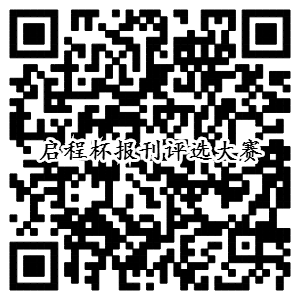 【扫描或长按二维码->识别二维码打开】    网络在线报名说明：联络人姓名（必填）手机/电话（必填）：报刊版面图（必填，JPG格式，最多5张）：个人宣言<单位介绍>（必填，书写示例如下）：报纸简介:官方网站：报刊名称：报刊数字报刊网址：电话报名010-57117580邮件报名：jinostart@126.com邮件报名书写格式，请参见下述《第七节：报名信息》微信公众号报名：微信公众号：gh_jinostart微信报名格式说明：联络人姓名（必填）手机/电话（必填）：报刊版面图（必填，JPG格式，最多5张）：个人宣言<单位介绍>（必填，书写示例如下）：报纸简介:官方网站：报刊名称：报刊数字报刊网址：报名信息联络人姓名（必填）手机/电话（必填）：报刊版面图（必填，JPG格式，最多5张）：个人宣言<单位介绍>（必填，书写示例如下）：报纸简介:官方网站：报刊名称：报刊数字报刊网址：本单位准备参选报刊任何1期的PDF文件：如本单位发行报纸为：4版/期，或8版/期，或12版/期等等，即可全部多个版面的pdf压缩后发送至jinostart@126.com评选方式网络投票评选，获得投票前10名单位（报刊）将颁发“启程杯”首届全国优秀报刊网络评选大赛获奖证书奖项设置企业报刊总编赛区：通过网络人气评选，选出获得投票前10名单位（报刊）颁发【“启程杯”首届全国优秀企业报刊总编网络大赛】 十佳“模范管理者”或“先进管理者”称号在中国·报刊云享中心企业文化论坛、新浪、腾讯、蛙盟云享报刊平台等各大网络媒体刊发相关报道。